必须要观看新月吗？هل يجب ترائي الهلال ؟[باللغة الصينية ]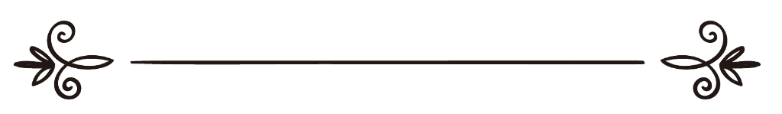 来源：伊斯兰问答网站مصدر : موقع الإسلام سؤال وجواب编审: 伊斯兰之家中文小组مراجعة: فريق اللغة الصينية بموقع دار الإسلام必须要观看新月吗？问：人们必须要观看斋月的新月吗？答：一切赞颂，全归真主。一部分学者主张通过肉眼看见斋月第一夜的新月是大众主命，假如所有的人都放弃了这个行为，则全部要肩负罪责，这是哈奈非学派的主张；一部分教法学家主张通过肉眼看见新月是可嘉的行为（穆斯台罕布）。在《诸河汇聚之地》( 1 / 238 )中说：“人们在伊斯兰历八月、九月和十月的第二十九日观察新月是大众主命；地方长官或者执政者必须要命令人们观察新月。”在《印度的法太瓦》( 1 / 197 )中说：“人们在伊斯兰历八月第二十九日太阳落山的时候必须要观察新月，如果看见了新月，当夜就要封斋；如果遇到云蒙，就补足伊斯兰历八月的三十天。”敬请参阅《法塔赫·格迪尔》( 2 / 313 )。在《揭示面具》( 2 / 300 )中说：“在伊斯兰历八月的第三十夜观看斋月的新月是可嘉的行为，为了准备封斋和避免分歧而观看新月是可嘉的行为；阿依莎（愿主喜悦之）传述：先知（愿主福安之）在伊斯兰历八月中留心月亮的变化超过其它的月份，然后因为看见斋月的新月而封斋。艾布·胡赖勒（愿主喜悦之）传述：“你们为了斋月而关注伊斯兰历八月的新月。”《教法百科全书》( 22 / 23 )中说：“看月与确定一部分功修的时间有紧密的联系；所以教法规定穆斯林要认真对待，为了确知斋月进入的时间，强调在伊斯兰历八月三十晚上看月；为了确知斋月的结束和伊斯兰历十月的开始，要在伊斯兰历九月三十晚上看月；为了确知伊斯兰历十二月的开始，要在伊斯兰历十一月三十的晚上看月；这三个月份与伊斯兰的两大要素有关，那就是斋戒和朝觐，也为了确定开斋节和宰牲节。先知（愿主福安之）鼓励穆斯林要看月；艾布·胡莱赖（愿主喜悦之）传述：真主的使者（愿主福安之）说：“你们应该见月封斋，你们也应该见月开斋。如果月儿被云遮住，那你们就数全伊历八月的三十天吧。”阿卜杜拉·本·欧麦尔（愿主喜悦之）传述：真主的使者（愿主福安之）说：“月有二十九天．所以你们不要封斋，一直到看见新月之后再封斋。如果云遮住了月亮，那你们就数足伊斯兰历八月的三十天吧。”第一段圣训要求穆斯林看见新月后封斋，或者数足伊斯兰历八月的三十天，也命令穆斯林在看见伊斯兰历十月的新月之后开斋，或者数足伊斯兰历九月的三十天；第二段圣训禁止穆斯林在看见新月之前封斋，或者在天气阴沉沉的情况下，禁止在补足伊斯兰历八月的三十天之前封斋；为了确知斋月的来临，还有一段圣训命令穆斯林要关注和留心伊斯兰历八月的新月的情况，艾布•胡赖勒（愿主喜悦之）传述：“你们为了斋月而关注伊斯兰历八月的新月”；还有一段圣训阐明先知关注伊斯兰历八月的情况，这是为了确知斋月进入的具体时间，阿依莎（愿主喜悦之）传述：先知（愿主福安之）在伊斯兰历八月中留心月亮的变化超过其它的月份，然后因为看见斋月的新月而封斋；如果遇到云蒙，他就补足伊斯兰历八月的三十天，然后封斋。舍拉哈说：“统计伊斯兰历八月的天数，就是为了保障斋月（伊斯兰历九月）的斋戒；圣门弟子（愿主喜悦他们）在先知（愿主福安之）在世的时候、以及在先知（愿主福安之）归真之后都非常重视观看斋月的新月，所以他们全部观看新月。” 阿卜杜拉·伊本·欧麦尔（愿主喜悦之）传述：人人都观看新月，我告诉真主的使者（愿主福安之）“我确已看见了新月。”因此，他开始封斋，而且命令大家也封斋。艾奈斯·本·马力克（愿主喜悦之）传述：我们当时和欧麦尔一起在麦加和麦地那之间的一个地方观看新月，我的视觉非常敏锐，只有我一个人看见了新月，其他的人谁也没有看见新月，我问欧麦尔：“你也没有看见新月吗？”他说没有看见新月。哈奈非学派主张必须要在伊斯兰历八月三十晚上寻找斋月的新月，如果看见了新月，就履行主命斋；如果没有看见新月，就完美八月的三十天，然后履行主命斋；罕百利学派主张看月是可嘉的行为（穆斯台罕布），这是为了履行斋月的主命斋而谨慎小心的做法，也是为了避免分歧；马力克学派和沙菲尔学派对此问题没有明确的主张。有人向谢赫伊本·欧赛米尼（愿主怜悯之）询问：“如果没有一个穆斯林观看斋月的新月，无论是斋月开始的新月或者结束的新月，所有的穆斯林都要肩负罪责吗？”谢赫回答：“观看斋月的新月或者伊斯兰历十月的新月，在圣门弟子（愿主喜悦他们）的时代是众所周知的事情，阿卜杜拉•伊本•欧麦尔（愿主喜悦之）传述：人人都观看新月，我告诉真主的使者（愿主福安之）“我确已看见了新月。”因此，他开始封斋，而且命令大家也封斋。毋庸置疑，圣门弟子（愿主喜悦他们）的行为是最完美和全美的行为。”《关于斋月的48个问题》中的第21个问题。非常明显的就是：观看斋月（伊斯兰历九月）、十月和十二月的新月是大众主命，因为这件事情与伊斯兰的两大要素有关，那就是斋戒和朝觐。 真主至知！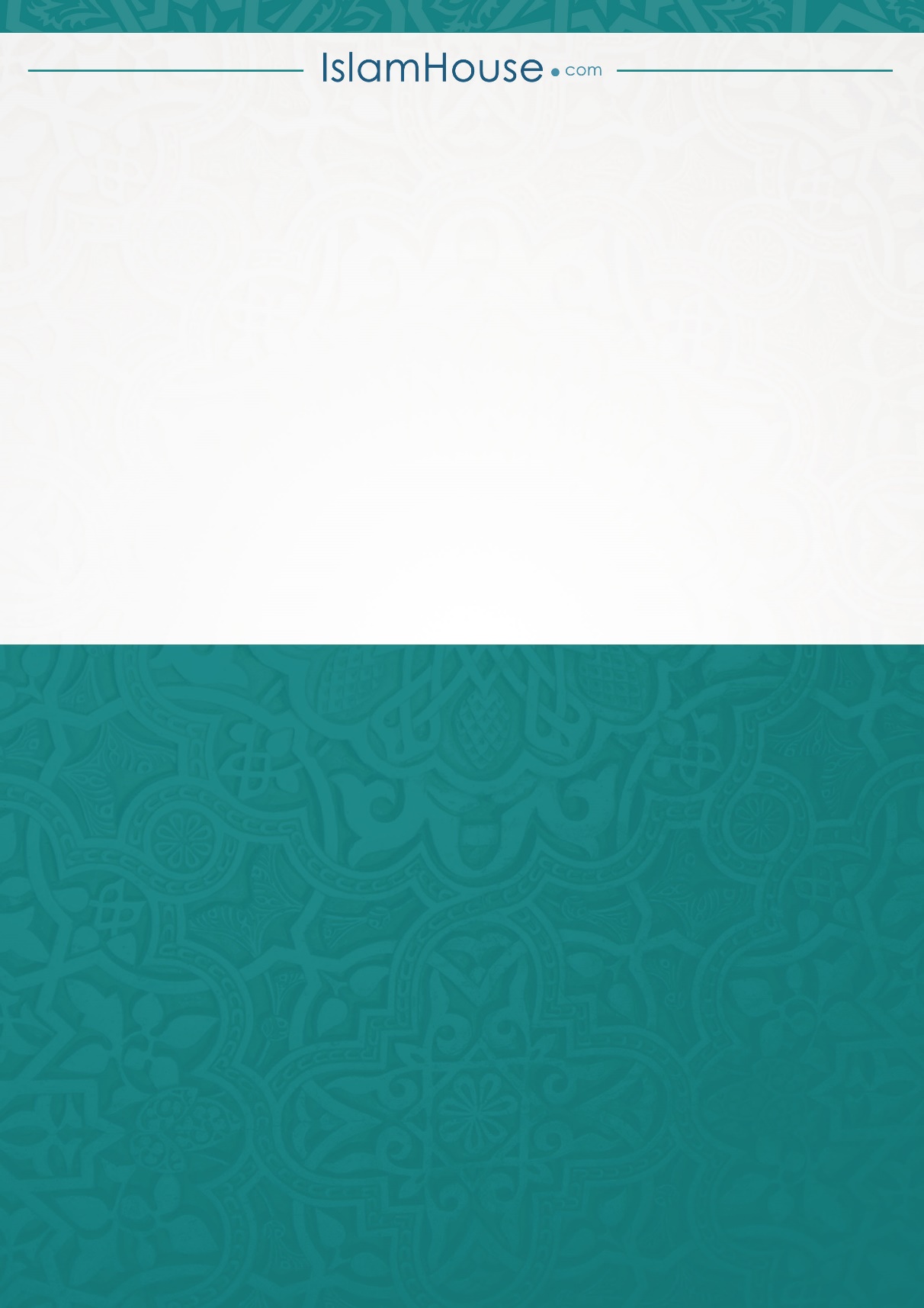 